附件8节假日临时包车证制式规范（一）尺寸：480mm×220mm。（二）底色：白色。（三）材质：不少于250 克铜版纸。（四）其他规范：第一行字为红色宋体加粗，字高22.5mm×字宽23.5mm。字的最顶端距离页面上端为：22.5mm，距离左边为：61mm,右边为61mm；第二行字为红色宋体加粗，字高22.5mm×字宽23.5mm。字的最顶端距离页面上端为：22.5mm，距离左边为：61mm,右边为61mm；第三行为黑色黑体加粗，字高为30.5mm，字宽为30.5mm，横线为黑色，长度为34.5mm，高度为2.6mm，字的底端距离页面底部距离为82mm;第四行字为黑色宋体，字高13.5mm×字宽14mm，号码为红色阿拉伯数字，为七位数。第五行字为黑色宋体，字高10.5mm×字宽10mm。背面为黑色34磅黑体字（加粗），签章栏和说明栏内文字为黑色21.5磅宋体字。图例：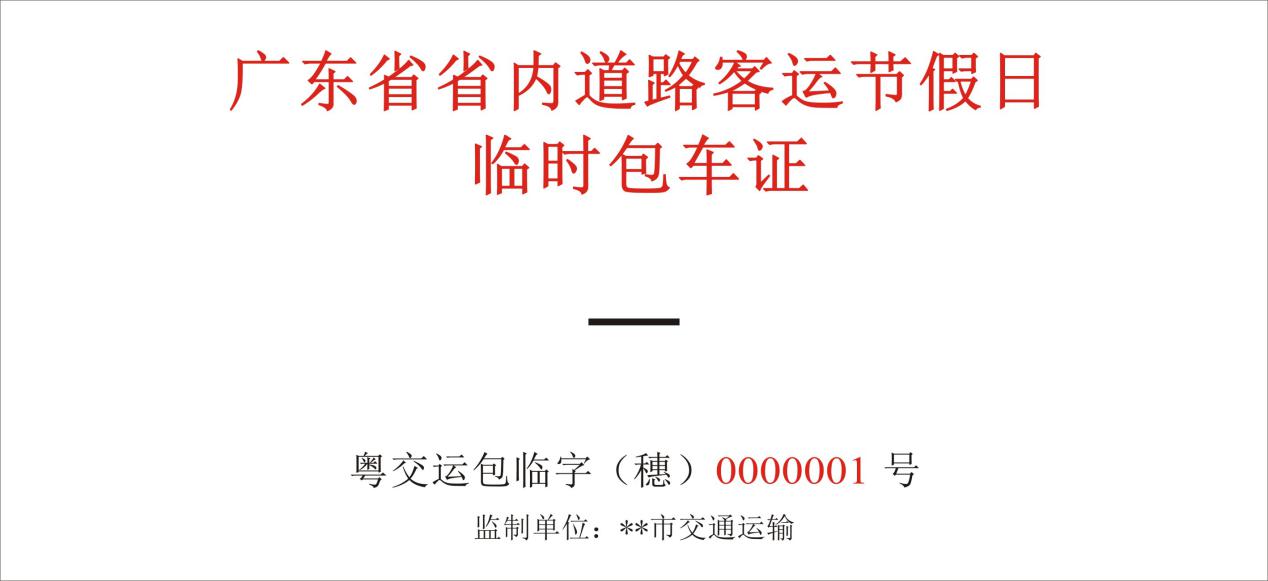 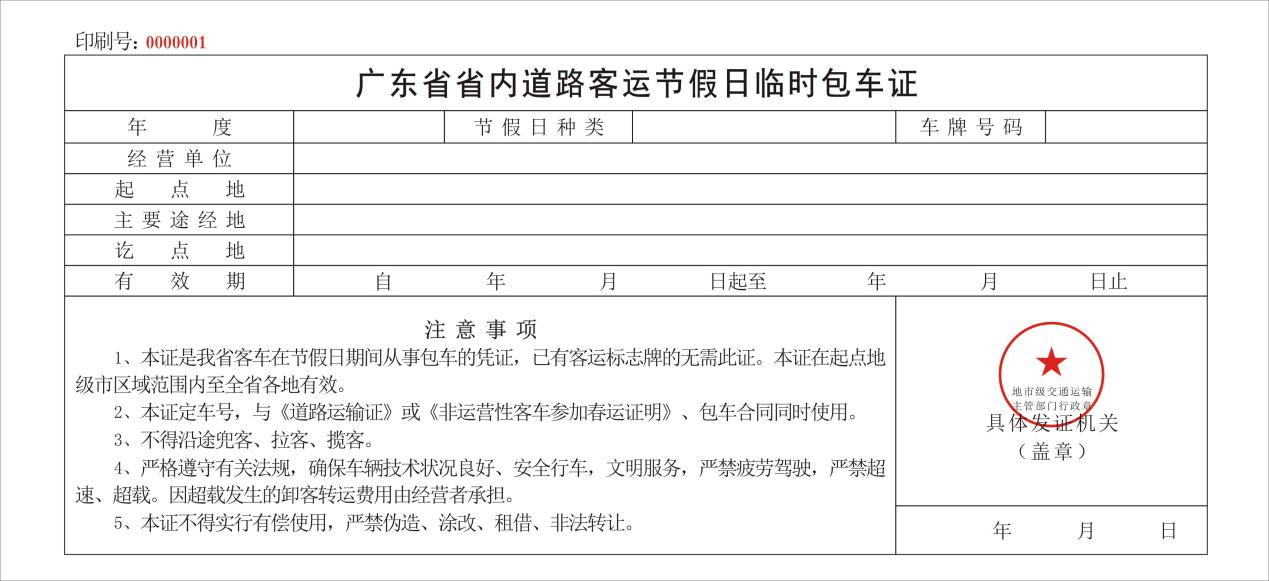 